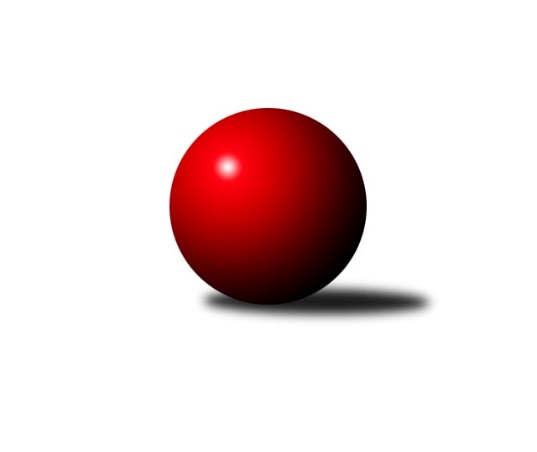 Č.26Ročník 2017/2018	23.5.2024 Mistrovství Prahy 2 2017/2018Statistika 26. kolaTabulka družstev:		družstvo	záp	výh	rem	proh	skore	sety	průměr	body	plné	dorážka	chyby	1.	Sokol Kobylisy B	26	16	3	7	125.0 : 83.0 	(176.0 : 136.0)	2350	35	1666	684	51.7	2.	Slavoj Velké Popovice A	26	17	1	8	121.5 : 86.5 	(170.0 : 142.0)	2345	35	1673	672	50.3	3.	SK Uhelné sklady Praha C	26	17	0	9	118.0 : 90.0 	(169.0 : 143.0)	2369	34	1678	690	47	4.	TJ Sokol Rudná C	26	15	2	9	115.0 : 93.0 	(163.5 : 148.5)	2350	32	1659	692	51.4	5.	TJ Radlice	26	14	0	12	114.0 : 94.0 	(174.0 : 138.0)	2349	28	1654	695	48.2	6.	KK Slavoj Praha D	26	12	4	10	102.0 : 106.0 	(148.0 : 164.0)	2367	28	1666	701	49.5	7.	KK Slavia Praha D	26	12	2	12	110.0 : 98.0 	(145.0 : 167.0)	2314	26	1656	658	56.2	8.	KK Slavia Praha B	26	12	0	14	99.0 : 109.0 	(147.5 : 164.5)	2357	24	1651	706	42.3	9.	Sokol Kobylisy C	26	11	1	14	99.5 : 108.5 	(159.0 : 153.0)	2337	23	1639	698	52.6	10.	KK Slavia Praha C	26	11	1	14	96.5 : 111.5 	(146.0 : 166.0)	2315	23	1633	681	54.2	11.	TJ Sokol Praha-Vršovice B	26	10	2	14	96.5 : 111.5 	(153.0 : 159.0)	2269	22	1625	644	63.2	12.	KK Dopravní podniky Praha A	26	9	1	16	90.0 : 118.0 	(148.0 : 164.0)	2280	19	1617	663	50.4	13.	SK Meteor Praha D	26	9	0	17	86.0 : 122.0 	(148.0 : 164.0)	2332	18	1664	668	49.8	14.	PSK Union Praha C	26	8	1	17	83.0 : 125.0 	(137.0 : 175.0)	2287	17	1620	667	50.2Tabulka doma:		družstvo	záp	výh	rem	proh	skore	sety	průměr	body	maximum	minimum	1.	Sokol Kobylisy B	13	12	1	0	79.0 : 25.0 	(102.0 : 54.0)	2314	25	2393	2225	2.	SK Uhelné sklady Praha C	13	12	0	1	75.0 : 29.0 	(99.0 : 57.0)	2386	24	2514	2298	3.	TJ Radlice	13	11	0	2	74.0 : 30.0 	(102.0 : 54.0)	2374	22	2507	2247	4.	Slavoj Velké Popovice A	13	11	0	2	71.5 : 32.5 	(97.5 : 58.5)	2442	22	2522	2364	5.	TJ Sokol Rudná C	13	10	2	1	69.5 : 34.5 	(95.0 : 61.0)	2380	22	2460	2318	6.	TJ Sokol Praha-Vršovice B	13	10	1	2	70.5 : 33.5 	(93.0 : 63.0)	2301	21	2360	2215	7.	KK Slavia Praha D	13	9	2	2	67.0 : 37.0 	(82.5 : 73.5)	2367	20	2469	2226	8.	KK Slavoj Praha D	13	9	2	2	62.0 : 42.0 	(83.0 : 73.0)	2500	20	2595	2371	9.	Sokol Kobylisy C	13	9	0	4	67.0 : 37.0 	(92.5 : 63.5)	2299	18	2404	2216	10.	KK Dopravní podniky Praha A	13	8	1	4	60.0 : 44.0 	(87.0 : 69.0)	2299	17	2395	2236	11.	SK Meteor Praha D	13	8	0	5	61.0 : 43.0 	(91.0 : 65.0)	2538	16	2683	2452	12.	KK Slavia Praha B	13	8	0	5	59.0 : 45.0 	(82.0 : 74.0)	2443	16	2529	2355	13.	KK Slavia Praha C	13	8	0	5	57.0 : 47.0 	(81.5 : 74.5)	2347	16	2447	2179	14.	PSK Union Praha C	13	7	0	6	53.5 : 50.5 	(84.0 : 72.0)	2307	14	2373	2186Tabulka venku:		družstvo	záp	výh	rem	proh	skore	sety	průměr	body	maximum	minimum	1.	Slavoj Velké Popovice A	13	6	1	6	50.0 : 54.0 	(72.5 : 83.5)	2335	13	2494	2195	2.	Sokol Kobylisy B	13	4	2	7	46.0 : 58.0 	(74.0 : 82.0)	2357	10	2466	2180	3.	TJ Sokol Rudná C	13	5	0	8	45.5 : 58.5 	(68.5 : 87.5)	2347	10	2532	2152	4.	SK Uhelné sklady Praha C	13	5	0	8	43.0 : 61.0 	(70.0 : 86.0)	2376	10	2632	2197	5.	KK Slavia Praha B	13	4	0	9	40.0 : 64.0 	(65.5 : 90.5)	2349	8	2531	2169	6.	KK Slavoj Praha D	13	3	2	8	40.0 : 64.0 	(65.0 : 91.0)	2354	8	2515	2128	7.	KK Slavia Praha C	13	3	1	9	39.5 : 64.5 	(64.5 : 91.5)	2307	7	2567	2222	8.	KK Slavia Praha D	13	3	0	10	43.0 : 61.0 	(62.5 : 93.5)	2317	6	2502	2155	9.	TJ Radlice	13	3	0	10	40.0 : 64.0 	(72.0 : 84.0)	2351	6	2575	2204	10.	Sokol Kobylisy C	13	2	1	10	32.5 : 71.5 	(66.5 : 89.5)	2332	5	2471	2219	11.	PSK Union Praha C	13	1	1	11	29.5 : 74.5 	(53.0 : 103.0)	2285	3	2501	2106	12.	KK Dopravní podniky Praha A	13	1	0	12	30.0 : 74.0 	(61.0 : 95.0)	2278	2	2421	1837	13.	SK Meteor Praha D	13	1	0	12	25.0 : 79.0 	(57.0 : 99.0)	2312	2	2468	2136	14.	TJ Sokol Praha-Vršovice B	13	0	1	12	26.0 : 78.0 	(60.0 : 96.0)	2266	1	2430	2102Tabulka podzimní části:		družstvo	záp	výh	rem	proh	skore	sety	průměr	body	doma	venku	1.	TJ Sokol Rudná C	13	11	0	2	67.5 : 36.5 	(91.0 : 65.0)	2400	22 	7 	0 	0 	4 	0 	2	2.	Slavoj Velké Popovice A	13	10	0	3	67.0 : 37.0 	(85.5 : 70.5)	2375	20 	6 	0 	1 	4 	0 	2	3.	SK Uhelné sklady Praha C	13	9	0	4	63.0 : 41.0 	(84.5 : 71.5)	2370	18 	6 	0 	0 	3 	0 	4	4.	Sokol Kobylisy B	13	8	1	4	61.0 : 43.0 	(86.5 : 69.5)	2319	17 	7 	0 	0 	1 	1 	4	5.	KK Slavoj Praha D	13	6	2	5	52.0 : 52.0 	(76.0 : 80.0)	2344	14 	4 	1 	1 	2 	1 	4	6.	KK Slavia Praha D	13	6	1	6	58.0 : 46.0 	(77.0 : 79.0)	2357	13 	3 	1 	2 	3 	0 	4	7.	TJ Radlice	13	6	0	7	50.0 : 54.0 	(81.5 : 74.5)	2358	12 	5 	0 	2 	1 	0 	5	8.	KK Dopravní podniky Praha A	13	6	0	7	50.0 : 54.0 	(77.0 : 79.0)	2309	12 	5 	0 	2 	1 	0 	5	9.	Sokol Kobylisy C	13	5	0	8	47.0 : 57.0 	(80.5 : 75.5)	2318	10 	4 	0 	2 	1 	0 	6	10.	KK Slavia Praha B	13	5	0	8	47.0 : 57.0 	(70.5 : 85.5)	2319	10 	4 	0 	3 	1 	0 	5	11.	KK Slavia Praha C	13	5	0	8	45.5 : 58.5 	(69.0 : 87.0)	2283	10 	4 	0 	2 	1 	0 	6	12.	TJ Sokol Praha-Vršovice B	13	5	0	8	44.0 : 60.0 	(72.5 : 83.5)	2246	10 	5 	0 	1 	0 	0 	7	13.	SK Meteor Praha D	13	5	0	8	43.5 : 60.5 	(76.0 : 80.0)	2337	10 	4 	0 	2 	1 	0 	6	14.	PSK Union Praha C	13	2	0	11	32.5 : 71.5 	(64.5 : 91.5)	2231	4 	2 	0 	5 	0 	0 	6Tabulka jarní části:		družstvo	záp	výh	rem	proh	skore	sety	průměr	body	doma	venku	1.	Sokol Kobylisy B	13	8	2	3	64.0 : 40.0 	(89.5 : 66.5)	2376	18 	5 	1 	0 	3 	1 	3 	2.	TJ Radlice	13	8	0	5	64.0 : 40.0 	(92.5 : 63.5)	2321	16 	6 	0 	0 	2 	0 	5 	3.	SK Uhelné sklady Praha C	13	8	0	5	55.0 : 49.0 	(84.5 : 71.5)	2372	16 	6 	0 	1 	2 	0 	4 	4.	Slavoj Velké Popovice A	13	7	1	5	54.5 : 49.5 	(84.5 : 71.5)	2327	15 	5 	0 	1 	2 	1 	4 	5.	KK Slavia Praha B	13	7	0	6	52.0 : 52.0 	(77.0 : 79.0)	2392	14 	4 	0 	2 	3 	0 	4 	6.	KK Slavoj Praha D	13	6	2	5	50.0 : 54.0 	(72.0 : 84.0)	2386	14 	5 	1 	1 	1 	1 	4 	7.	Sokol Kobylisy C	13	6	1	6	52.5 : 51.5 	(78.5 : 77.5)	2336	13 	5 	0 	2 	1 	1 	4 	8.	KK Slavia Praha D	13	6	1	6	52.0 : 52.0 	(68.0 : 88.0)	2281	13 	6 	1 	0 	0 	0 	6 	9.	KK Slavia Praha C	13	6	1	6	51.0 : 53.0 	(77.0 : 79.0)	2357	13 	4 	0 	3 	2 	1 	3 	10.	PSK Union Praha C	13	6	1	6	50.5 : 53.5 	(72.5 : 83.5)	2347	13 	5 	0 	1 	1 	1 	5 	11.	TJ Sokol Praha-Vršovice B	13	5	2	6	52.5 : 51.5 	(80.5 : 75.5)	2280	12 	5 	1 	1 	0 	1 	5 	12.	TJ Sokol Rudná C	13	4	2	7	47.5 : 56.5 	(72.5 : 83.5)	2315	10 	3 	2 	1 	1 	0 	6 	13.	SK Meteor Praha D	13	4	0	9	42.5 : 61.5 	(72.0 : 84.0)	2315	8 	4 	0 	3 	0 	0 	6 	14.	KK Dopravní podniky Praha A	13	3	1	9	40.0 : 64.0 	(71.0 : 85.0)	2254	7 	3 	1 	2 	0 	0 	7 Zisk bodů pro družstvo:		jméno hráče	družstvo	body	zápasy	v %	dílčí body	sety	v %	1.	Vojtěch Vojtíšek 	Sokol Kobylisy B 	21	/	25	(84%)	36	/	50	(72%)	2.	Josef st. Kocan 	KK Slavia Praha C 	20.5	/	26	(79%)	34	/	52	(65%)	3.	Jan Kamín 	TJ Radlice 	19	/	24	(79%)	35	/	48	(73%)	4.	Jaruška Havrdová 	Slavoj Velké Popovice A 	19	/	25	(76%)	34.5	/	50	(69%)	5.	Josef Hladík 	TJ Sokol Praha-Vršovice B 	19	/	26	(73%)	33.5	/	52	(64%)	6.	Václav Papež 	TJ Sokol Praha-Vršovice B 	18	/	25	(72%)	34	/	50	(68%)	7.	Zdeněk Fůra 	Sokol Kobylisy B 	18	/	26	(69%)	37.5	/	52	(72%)	8.	Pavel Forman 	KK Slavia Praha B 	17	/	23	(74%)	31.5	/	46	(68%)	9.	Miloslav Dušek 	SK Uhelné sklady Praha C 	17	/	24	(71%)	35	/	48	(73%)	10.	Jarmila Zimáková 	TJ Sokol Rudná C 	17	/	25	(68%)	31.5	/	50	(63%)	11.	Filip Knap 	KK Slavia Praha D 	17	/	25	(68%)	30.5	/	50	(61%)	12.	Michal Matyska 	Sokol Kobylisy C 	17	/	26	(65%)	33	/	52	(63%)	13.	Marian Kovač 	Sokol Kobylisy B 	16	/	22	(73%)	32.5	/	44	(74%)	14.	Leoš Kofroň 	TJ Radlice 	16	/	25	(64%)	29.5	/	50	(59%)	15.	Václav Jícha 	Sokol Kobylisy C 	15.5	/	26	(60%)	30	/	52	(58%)	16.	Kateřina Holanová 	KK Slavoj Praha D 	15	/	21	(71%)	30	/	42	(71%)	17.	Irena Mikešová 	TJ Sokol Rudná C 	15	/	21	(71%)	25	/	42	(60%)	18.	Jaroslav Vondrák 	KK Dopravní podniky Praha A 	15	/	22	(68%)	28.5	/	44	(65%)	19.	Petr Knap 	KK Slavia Praha D 	15	/	23	(65%)	27	/	46	(59%)	20.	Jiří Bendl 	SK Uhelné sklady Praha C 	15	/	24	(63%)	26	/	48	(54%)	21.	Bedřich Švec 	Slavoj Velké Popovice A 	15	/	25	(60%)	29	/	50	(58%)	22.	Tomáš Rybka 	KK Slavia Praha B 	15	/	25	(60%)	23.5	/	50	(47%)	23.	Milan ml. Mareš ml.	KK Slavia Praha C 	15	/	26	(58%)	28.5	/	52	(55%)	24.	Miluše Kohoutová 	TJ Sokol Rudná C 	14.5	/	24	(60%)	32	/	48	(67%)	25.	Václav Bouchal 	PSK Union Praha C 	14.5	/	26	(56%)	27.5	/	52	(53%)	26.	Ludmila Erbanová 	TJ Sokol Rudná C 	14	/	15	(93%)	26	/	30	(87%)	27.	Jason Holt 	Slavoj Velké Popovice A 	14	/	25	(56%)	25	/	50	(50%)	28.	Karel Balliš 	Slavoj Velké Popovice A 	14	/	26	(54%)	29.5	/	52	(57%)	29.	Petr Finger 	TJ Sokol Praha-Vršovice B 	13.5	/	25	(54%)	28	/	50	(56%)	30.	Miloš ml. Beneš ml.	TJ Radlice 	13	/	14	(93%)	24.5	/	28	(88%)	31.	Olga Brožová 	SK Uhelné sklady Praha C 	13	/	25	(52%)	24.5	/	50	(49%)	32.	Marek Lehner 	TJ Radlice 	13	/	25	(52%)	23	/	50	(46%)	33.	Lukáš Lehner 	TJ Radlice 	13	/	26	(50%)	32	/	52	(62%)	34.	Miroslav Šostý 	SK Meteor Praha D 	12.5	/	24	(52%)	24.5	/	48	(51%)	35.	Zdeněk Boháč 	SK Meteor Praha D 	12.5	/	24	(52%)	23.5	/	48	(49%)	36.	Roman Hrdlička 	KK Slavoj Praha D 	12	/	17	(71%)	23.5	/	34	(69%)	37.	Štěpán Kandl 	KK Dopravní podniky Praha A 	12	/	19	(63%)	18	/	38	(47%)	38.	Michal Kocan 	KK Slavia Praha C 	12	/	20	(60%)	23.5	/	40	(59%)	39.	Lidmila Fořtová 	KK Slavia Praha B 	12	/	22	(55%)	22.5	/	44	(51%)	40.	Jan Nowak 	Sokol Kobylisy C 	12	/	23	(52%)	22.5	/	46	(49%)	41.	Jiří Ludvík 	KK Dopravní podniky Praha A 	12	/	24	(50%)	25.5	/	48	(53%)	42.	Pavel Mezek 	PSK Union Praha C 	12	/	24	(50%)	24.5	/	48	(51%)	43.	Vladimír Dvořák 	SK Meteor Praha D 	12	/	26	(46%)	28.5	/	52	(55%)	44.	Jan Václavík 	KK Slavia Praha D 	11	/	11	(100%)	17	/	22	(77%)	45.	Nikola Zuzánková 	KK Slavia Praha B 	11	/	20	(55%)	20	/	40	(50%)	46.	Zdeněk Novák 	KK Slavia Praha D 	11	/	20	(55%)	18.5	/	40	(46%)	47.	Jiří Mrzílek 	Slavoj Velké Popovice A 	11	/	21	(52%)	23.5	/	42	(56%)	48.	Milan st. Mareš st.	KK Slavia Praha C 	11	/	21	(52%)	18.5	/	42	(44%)	49.	Josef Císař 	Sokol Kobylisy B 	11	/	24	(46%)	23	/	48	(48%)	50.	Jaroslav Krčma 	Sokol Kobylisy B 	11	/	24	(46%)	22	/	48	(46%)	51.	Karel Erben 	Sokol Kobylisy C 	11	/	25	(44%)	25.5	/	50	(51%)	52.	Karel Bernat 	KK Slavia Praha D 	11	/	25	(44%)	20.5	/	50	(41%)	53.	Dana Školová 	SK Uhelné sklady Praha C 	11	/	26	(42%)	26.5	/	52	(51%)	54.	Josef Vodešil 	Slavoj Velké Popovice A 	10.5	/	26	(40%)	25.5	/	52	(49%)	55.	Danuše Kuklová 	KK Slavoj Praha D 	10	/	18	(56%)	21.5	/	36	(60%)	56.	Markéta Baťková 	KK Slavoj Praha D 	10	/	20	(50%)	21	/	40	(53%)	57.	Anna Nowaková 	Sokol Kobylisy C 	10	/	25	(40%)	24.5	/	50	(49%)	58.	Zdeněk Šrot 	Sokol Kobylisy C 	10	/	26	(38%)	18.5	/	52	(36%)	59.	Jiří Haken 	PSK Union Praha C 	9.5	/	23	(41%)	18	/	46	(39%)	60.	Anna Novotná 	TJ Sokol Rudná C 	9.5	/	24	(40%)	17.5	/	48	(36%)	61.	Eva Kozáková 	SK Uhelné sklady Praha C 	9	/	17	(53%)	15.5	/	34	(46%)	62.	Tomáš Jiránek 	KK Slavia Praha D 	9	/	22	(41%)	15.5	/	44	(35%)	63.	Bedřich Bernátek 	SK Meteor Praha D 	9	/	23	(39%)	18.5	/	46	(40%)	64.	Hana Hájková 	KK Slavia Praha C 	9	/	24	(38%)	22.5	/	48	(47%)	65.	Jan Šipl 	KK Slavoj Praha D 	8	/	18	(44%)	14.5	/	36	(40%)	66.	Květa Pytlíková 	PSK Union Praha C 	8	/	23	(35%)	21	/	46	(46%)	67.	Jakub Pytlík 	PSK Union Praha C 	8	/	23	(35%)	20	/	46	(43%)	68.	Václav Císař 	Sokol Kobylisy B 	8	/	24	(33%)	16	/	48	(33%)	69.	Radek Lehner 	TJ Radlice 	8	/	26	(31%)	19	/	52	(37%)	70.	Jiří Sládek 	KK Slavia Praha B 	7	/	11	(64%)	16	/	22	(73%)	71.	Otakar Jakoubek 	SK Uhelné sklady Praha C 	7	/	12	(58%)	14.5	/	24	(60%)	72.	Petr Soukup 	KK Dopravní podniky Praha A 	7	/	17	(41%)	16	/	34	(47%)	73.	Richard Sekerák 	SK Meteor Praha D 	7	/	18	(39%)	17	/	36	(47%)	74.	Jiří Chrdle 	SK Meteor Praha D 	7	/	22	(32%)	19.5	/	44	(44%)	75.	Jaroslav Havránek 	TJ Sokol Praha-Vršovice B 	7	/	23	(30%)	19	/	46	(41%)	76.	Jiřina Mansfeldová 	PSK Union Praha C 	6	/	8	(75%)	10	/	16	(63%)	77.	Jiří Vilímovský 	TJ Sokol Praha-Vršovice B 	6	/	16	(38%)	10	/	32	(31%)	78.	Jiří Peter 	PSK Union Praha C 	6	/	17	(35%)	10.5	/	34	(31%)	79.	Eva Mařánková 	TJ Sokol Rudná C 	6	/	18	(33%)	14.5	/	36	(40%)	80.	Vladimír Jahelka 	KK Slavoj Praha D 	6	/	22	(27%)	10.5	/	44	(24%)	81.	Blanka Koubová 	KK Slavoj Praha D 	6	/	26	(23%)	14	/	52	(27%)	82.	Milan Švarc 	KK Dopravní podniky Praha A 	5	/	7	(71%)	10	/	14	(71%)	83.	Jindra Kafková 	SK Uhelné sklady Praha C 	5	/	9	(56%)	9	/	18	(50%)	84.	Vladimír Tala 	KK Slavia Praha B 	5	/	11	(45%)	8	/	22	(36%)	85.	Jan Novák 	KK Dopravní podniky Praha A 	5	/	16	(31%)	11	/	32	(34%)	86.	Hana Poláčková 	TJ Sokol Rudná C 	5	/	17	(29%)	11	/	34	(32%)	87.	Evžen Valtr 	KK Slavoj Praha D 	4	/	4	(100%)	8	/	8	(100%)	88.	Vladimír Fořt 	SK Meteor Praha D 	4	/	8	(50%)	10	/	16	(63%)	89.	Jiří Brada 	KK Dopravní podniky Praha A 	4	/	9	(44%)	7	/	18	(39%)	90.	Vladimír Kněžek 	KK Slavia Praha D 	4	/	10	(40%)	8	/	20	(40%)	91.	Karel Myšák 	KK Slavia Praha D 	4	/	17	(24%)	8	/	34	(24%)	92.	Jiří Janata 	TJ Sokol Praha-Vršovice B 	4	/	20	(20%)	12	/	40	(30%)	93.	Petr Stoklasa 	KK Dopravní podniky Praha A 	3	/	5	(60%)	6	/	10	(60%)	94.	Stanislava Sábová 	SK Uhelné sklady Praha C 	3	/	6	(50%)	6	/	12	(50%)	95.	Miroslav Málek 	KK Dopravní podniky Praha A 	3	/	6	(50%)	6	/	12	(50%)	96.	Markéta Březinová 	Sokol Kobylisy B 	3	/	7	(43%)	6	/	14	(43%)	97.	Petr Štich 	SK Uhelné sklady Praha C 	3	/	8	(38%)	7	/	16	(44%)	98.	Luboš Polák 	TJ Sokol Praha-Vršovice B 	3	/	12	(25%)	10.5	/	24	(44%)	99.	Karel Turek 	TJ Radlice 	3	/	12	(25%)	7	/	24	(29%)	100.	Michal Fořt 	KK Slavia Praha B 	3	/	13	(23%)	11.5	/	26	(44%)	101.	Jiří ml. Kryda ml.	KK Slavia Praha C 	3	/	20	(15%)	8	/	40	(20%)	102.	Tomáš Tejnor 	KK Slavia Praha B 	3	/	22	(14%)	10.5	/	44	(24%)	103.	Jindřich Málek 	KK Dopravní podniky Praha A 	2	/	3	(67%)	4	/	6	(67%)	104.	Jiří Novotný 	SK Meteor Praha D 	2	/	3	(67%)	3	/	6	(50%)	105.	Přemysl Jonák 	KK Slavia Praha C 	2	/	3	(67%)	2	/	6	(33%)	106.	Karel Wolf 	TJ Sokol Praha-Vršovice B 	2	/	7	(29%)	6	/	14	(43%)	107.	Luboš Maruna 	KK Slavoj Praha D 	2	/	7	(29%)	2	/	14	(14%)	108.	Štěpán Fatka 	TJ Sokol Rudná C 	2	/	9	(22%)	6	/	18	(33%)	109.	Jitka Vykouková 	PSK Union Praha C 	2	/	10	(20%)	4.5	/	20	(23%)	110.	Jiří st. Kryda st.	KK Slavia Praha C 	2	/	15	(13%)	9	/	30	(30%)	111.	Michal Kliment 	Sokol Kobylisy B 	1	/	1	(100%)	2	/	2	(100%)	112.	Jiří Štoček 	KK Dopravní podniky Praha A 	1	/	1	(100%)	2	/	2	(100%)	113.	Anna Neckařová 	KK Dopravní podniky Praha A 	1	/	1	(100%)	2	/	2	(100%)	114.	Jan Petráček 	SK Meteor Praha D 	1	/	1	(100%)	1	/	2	(50%)	115.	Jana Dušková 	SK Uhelné sklady Praha C 	1	/	1	(100%)	1	/	2	(50%)	116.	Jana Fišerová 	TJ Sokol Rudná C 	1	/	1	(100%)	1	/	2	(50%)	117.	Miloslav Fous 	PSK Union Praha C 	1	/	1	(100%)	1	/	2	(50%)	118.	Jiří Zouhar 	Sokol Kobylisy C 	1	/	2	(50%)	2	/	4	(50%)	119.	Libor Povýšil 	SK Uhelné sklady Praha C 	1	/	2	(50%)	2	/	4	(50%)	120.	Ladislav Škabrada 	KK Slavoj Praha D 	1	/	2	(50%)	2	/	4	(50%)	121.	Čeněk Zachař 	Slavoj Velké Popovice A 	1	/	2	(50%)	1	/	4	(25%)	122.	Pavel Šťovíček 	Slavoj Velké Popovice A 	1	/	2	(50%)	1	/	4	(25%)	123.	František Stibor 	Sokol Kobylisy C 	1	/	3	(33%)	2	/	6	(33%)	124.	Jan Vojáček 	TJ Radlice 	1	/	4	(25%)	4	/	8	(50%)	125.	Josef Málek 	KK Dopravní podniky Praha A 	1	/	4	(25%)	2	/	8	(25%)	126.	Jaroslav Michálek 	KK Dopravní podniky Praha A 	1	/	5	(20%)	3	/	10	(30%)	127.	Jiří Tala 	KK Slavia Praha B 	1	/	5	(20%)	2	/	10	(20%)	128.	Josef Dvořák 	KK Slavoj Praha D 	0	/	1	(0%)	1	/	2	(50%)	129.	Jana Cermanová 	Sokol Kobylisy B 	0	/	1	(0%)	1	/	2	(50%)	130.	Martin Povolný 	SK Meteor Praha D 	0	/	1	(0%)	1	/	2	(50%)	131.	Jiří Bílka 	Sokol Kobylisy B 	0	/	1	(0%)	0	/	2	(0%)	132.	Lubomír Čech 	KK Dopravní podniky Praha A 	0	/	1	(0%)	0	/	2	(0%)	133.	Ladislav Musil 	Slavoj Velké Popovice A 	0	/	1	(0%)	0	/	2	(0%)	134.	Jaromír Deák 	Sokol Kobylisy B 	0	/	1	(0%)	0	/	2	(0%)	135.	Miroslava Martincová 	SK Meteor Praha D 	0	/	1	(0%)	0	/	2	(0%)	136.	Josef Habr 	SK Uhelné sklady Praha C 	0	/	1	(0%)	0	/	2	(0%)	137.	Taťána Bradová 	KK Dopravní podniky Praha A 	0	/	1	(0%)	0	/	2	(0%)	138.	Renata Göringerová 	PSK Union Praha C 	0	/	1	(0%)	0	/	2	(0%)	139.	Bohumil Plašil 	KK Dopravní podniky Praha A 	0	/	2	(0%)	0	/	4	(0%)	140.	Ivo Vávra 	TJ Sokol Praha-Vršovice B 	0	/	2	(0%)	0	/	4	(0%)	141.	Jan Kleger 	TJ Sokol Rudná C 	0	/	2	(0%)	0	/	4	(0%)	142.	Josef Besler 	KK Slavia Praha D 	0	/	2	(0%)	0	/	4	(0%)	143.	Jindřich Habada 	KK Dopravní podniky Praha A 	0	/	3	(0%)	2	/	6	(33%)	144.	Jan Kratochvil 	Slavoj Velké Popovice A 	0	/	3	(0%)	1	/	6	(17%)	145.	Zuzana Edlmannová 	SK Meteor Praha D 	0	/	5	(0%)	1.5	/	10	(15%)	146.	Deno Klos 	KK Dopravní podniky Praha A 	0	/	8	(0%)	5	/	16	(31%)Průměry na kuželnách:		kuželna	průměr	plné	dorážka	chyby	výkon na hráče	1.	Meteor, 1-2	2512	1760	751	43.9	(418.7)	2.	SK Žižkov Praha, 1-2	2462	1726	736	51.6	(410.4)	3.	KK Slavia Praha, 1-2	2420	1712	708	49.0	(403.4)	4.	Velké Popovice, 1-2	2401	1683	718	47.3	(400.2)	5.	KK Slavia Praha, 3-4	2400	1691	708	47.8	(400.0)	6.	TJ Sokol Rudná, 1-2	2341	1649	692	56.0	(390.2)	7.	Zvon, 1-2	2321	1640	681	51.0	(387.0)	8.	PSK Union Praha, 3-4	2282	1613	668	45.0	(380.4)	9.	SK Žižkov, 1-2	2281	1617	664	50.6	(380.3)	10.	Kobylisy, 1-2	2273	1610	663	54.5	(379.0)	11.	Vršovice, 1-2	2266	1632	633	68.1	(377.8)Nejlepší výkony na kuželnách:Meteor, 1-2SK Meteor Praha D	2683	25. kolo	Miloslav Dušek 	SK Uhelné sklady Praha C	483	20. koloSK Meteor Praha D	2634	22. kolo	Vladimír Dvořák 	SK Meteor Praha D	477	22. koloSK Uhelné sklady Praha C	2632	20. kolo	Vojtěch Vojtíšek 	Sokol Kobylisy B	474	14. koloSK Meteor Praha D	2583	20. kolo	Vladimír Dvořák 	SK Meteor Praha D	470	25. koloSK Meteor Praha D	2568	16. kolo	Bedřich Bernátek 	SK Meteor Praha D	470	20. koloKK Slavia Praha C	2567	23. kolo	Vladimír Dvořák 	SK Meteor Praha D	468	6. koloSK Meteor Praha D	2554	23. kolo	Milan ml. Mareš ml.	KK Slavia Praha C	465	23. koloSK Meteor Praha D	2534	6. kolo	Jiří Chrdle 	SK Meteor Praha D	463	16. koloTJ Sokol Rudná C	2532	4. kolo	Josef st. Kocan 	KK Slavia Praha C	462	23. koloSK Meteor Praha D	2532	4. kolo	Hana Hájková 	KK Slavia Praha C	458	23. koloSK Žižkov Praha, 1-2KK Slavoj Praha D	2595	20. kolo	Evžen Valtr 	KK Slavoj Praha D	506	21. koloTJ Radlice	2575	25. kolo	Evžen Valtr 	KK Slavoj Praha D	483	20. koloKK Slavoj Praha D	2574	11. kolo	Roman Hrdlička 	KK Slavoj Praha D	466	11. koloKK Slavoj Praha D	2549	21. kolo	Roman Hrdlička 	KK Slavoj Praha D	466	14. koloKK Slavia Praha B	2531	11. kolo	Danuše Kuklová 	KK Slavoj Praha D	465	11. koloKK Slavoj Praha D	2529	4. kolo	Miluše Kohoutová 	TJ Sokol Rudná C	464	16. koloKK Slavoj Praha D	2519	16. kolo	Roman Hrdlička 	KK Slavoj Praha D	461	2. koloKK Slavoj Praha D	2514	9. kolo	Vojtěch Vojtíšek 	Sokol Kobylisy B	458	13. koloKK Slavoj Praha D	2512	2. kolo	Roman Hrdlička 	KK Slavoj Praha D	458	9. koloTJ Sokol Rudná C	2511	16. kolo	Jan Šipl 	KK Slavoj Praha D	457	4. koloKK Slavia Praha, 1-2KK Slavia Praha B	2529	22. kolo	Pavel Forman 	KK Slavia Praha B	463	12. koloKK Slavia Praha B	2528	12. kolo	Milan Švarc 	KK Dopravní podniky Praha A	456	20. koloKK Slavia Praha B	2519	8. kolo	Jiří Sládek 	KK Slavia Praha B	456	8. koloKK Slavoj Praha D	2515	24. kolo	Ludmila Erbanová 	TJ Sokol Rudná C	449	6. koloKK Slavia Praha D	2502	8. kolo	Nikola Zuzánková 	KK Slavia Praha B	449	20. koloKK Slavia Praha B	2483	20. kolo	Jiří Sládek 	KK Slavia Praha B	448	20. koloTJ Sokol Rudná C	2478	6. kolo	Evžen Valtr 	KK Slavoj Praha D	447	24. koloKK Slavia Praha B	2477	6. kolo	Markéta Baťková 	KK Slavoj Praha D	447	24. koloSK Meteor Praha D	2468	12. kolo	Lidmila Fořtová 	KK Slavia Praha B	445	22. koloKK Slavia Praha B	2459	26. kolo	Jiří Sládek 	KK Slavia Praha B	442	6. koloVelké Popovice, 1-2Slavoj Velké Popovice A	2522	10. kolo	Kateřina Holanová 	KK Slavoj Praha D	471	1. koloSlavoj Velké Popovice A	2500	7. kolo	Richard Sekerák 	SK Meteor Praha D	470	15. koloSlavoj Velké Popovice A	2488	12. kolo	Karel Balliš 	Slavoj Velké Popovice A	449	17. koloSlavoj Velké Popovice A	2485	17. kolo	Jiří Mrzílek 	Slavoj Velké Popovice A	449	10. koloSlavoj Velké Popovice A	2477	15. kolo	Filip Knap 	KK Slavia Praha D	447	24. koloSokol Kobylisy B	2460	19. kolo	Markéta Baťková 	KK Slavoj Praha D	444	1. koloKK Slavoj Praha D	2458	1. kolo	Jaruška Havrdová 	Slavoj Velké Popovice A	444	7. koloSlavoj Velké Popovice A	2454	19. kolo	Jiří Bendl 	SK Uhelné sklady Praha C	443	12. koloSK Meteor Praha D	2441	15. kolo	Jiří Mrzílek 	Slavoj Velké Popovice A	440	17. koloSlavoj Velké Popovice A	2431	26. kolo	Jason Holt 	Slavoj Velké Popovice A	439	19. koloKK Slavia Praha, 3-4KK Slavia Praha D	2469	3. kolo	Zdeněk Novák 	KK Slavia Praha D	455	3. koloKK Slavia Praha C	2447	20. kolo	Zdeněk Novák 	KK Slavia Praha D	452	25. koloKK Slavia Praha D	2437	25. kolo	Jan Václavík 	KK Slavia Praha D	448	5. koloKK Slavia Praha D	2430	17. kolo	Josef st. Kocan 	KK Slavia Praha C	441	20. koloKK Slavia Praha D	2430	9. kolo	Filip Knap 	KK Slavia Praha D	436	25. koloSK Uhelné sklady Praha C	2430	3. kolo	Josef st. Kocan 	KK Slavia Praha C	434	8. koloKK Slavia Praha C	2426	26. kolo	Filip Knap 	KK Slavia Praha D	433	3. koloKK Dopravní podniky Praha A	2418	26. kolo	Josef st. Kocan 	KK Slavia Praha C	433	4. koloKK Slavia Praha C	2409	8. kolo	Lidmila Fořtová 	KK Slavia Praha B	432	14. koloKK Slavia Praha D	2404	21. kolo	Michal Kocan 	KK Slavia Praha C	431	20. koloTJ Sokol Rudná, 1-2TJ Sokol Rudná C	2460	7. kolo	Miluše Kohoutová 	TJ Sokol Rudná C	459	15. koloKK Slavia Praha B	2440	19. kolo	Ludmila Erbanová 	TJ Sokol Rudná C	455	7. koloTJ Sokol Rudná C	2428	11. kolo	Miluše Kohoutová 	TJ Sokol Rudná C	453	5. koloTJ Sokol Rudná C	2427	9. kolo	Ludmila Erbanová 	TJ Sokol Rudná C	449	3. koloTJ Sokol Rudná C	2427	3. kolo	Karel Balliš 	Slavoj Velké Popovice A	447	9. koloTJ Sokol Rudná C	2409	19. kolo	Ludmila Erbanová 	TJ Sokol Rudná C	445	1. koloTJ Sokol Rudná C	2395	17. kolo	Lidmila Fořtová 	KK Slavia Praha B	445	19. koloTJ Sokol Rudná C	2381	5. kolo	Miluše Kohoutová 	TJ Sokol Rudná C	445	21. koloTJ Radlice	2379	7. kolo	Miluše Kohoutová 	TJ Sokol Rudná C	443	11. koloKK Slavoj Praha D	2377	3. kolo	Jason Holt 	Slavoj Velké Popovice A	442	9. koloZvon, 1-2SK Uhelné sklady Praha C	2514	21. kolo	Miloš ml. Beneš ml.	TJ Radlice	487	4. koloTJ Radlice	2507	4. kolo	Miloslav Dušek 	SK Uhelné sklady Praha C	487	7. koloSK Uhelné sklady Praha C	2477	10. kolo	Miloš ml. Beneš ml.	TJ Radlice	481	12. koloSK Uhelné sklady Praha C	2441	9. kolo	Miloslav Dušek 	SK Uhelné sklady Praha C	476	10. koloSK Uhelné sklady Praha C	2441	2. kolo	Josef Hladík 	TJ Sokol Praha-Vršovice B	465	21. koloSK Uhelné sklady Praha C	2437	23. kolo	Jan Kamín 	TJ Radlice	464	24. koloSK Uhelné sklady Praha C	2420	13. kolo	Miloslav Dušek 	SK Uhelné sklady Praha C	457	2. koloTJ Radlice	2419	24. kolo	Jiří Bendl 	SK Uhelné sklady Praha C	445	9. koloTJ Radlice	2406	26. kolo	Miloslav Dušek 	SK Uhelné sklady Praha C	445	13. koloSK Uhelné sklady Praha C	2403	19. kolo	Miloslav Dušek 	SK Uhelné sklady Praha C	445	21. koloPSK Union Praha, 3-4KK Slavia Praha C	2379	9. kolo	Pavel Forman 	KK Slavia Praha B	447	5. koloPSK Union Praha C	2373	15. kolo	Ludmila Erbanová 	TJ Sokol Rudná C	443	10. koloPSK Union Praha C	2355	17. kolo	Václav Bouchal 	PSK Union Praha C	429	15. koloPSK Union Praha C	2355	3. kolo	Filip Knap 	KK Slavia Praha D	425	12. koloPSK Union Praha C	2351	10. kolo	Miroslav Šostý 	SK Meteor Praha D	425	3. koloTJ Sokol Rudná C	2340	10. kolo	Pavel Mezek 	PSK Union Praha C	423	15. koloPSK Union Praha C	2334	19. kolo	Václav Bouchal 	PSK Union Praha C	423	7. koloSlavoj Velké Popovice A	2333	21. kolo	Jiří Bendl 	SK Uhelné sklady Praha C	422	26. koloPSK Union Praha C	2328	9. kolo	Zdeněk Šrot 	Sokol Kobylisy C	420	1. koloSokol Kobylisy B	2323	7. kolo	Otakar Jakoubek 	SK Uhelné sklady Praha C	419	26. koloSK Žižkov, 1-2KK Dopravní podniky Praha A	2395	9. kolo	Zdeněk Fůra 	Sokol Kobylisy B	447	9. koloSK Meteor Praha D	2383	5. kolo	Evžen Valtr 	KK Slavoj Praha D	428	17. koloKK Slavoj Praha D	2367	17. kolo	Josef st. Kocan 	KK Slavia Praha C	419	13. koloSokol Kobylisy B	2353	9. kolo	Zdeněk Boháč 	SK Meteor Praha D	417	5. koloKK Dopravní podniky Praha A	2330	21. kolo	Petr Soukup 	KK Dopravní podniky Praha A	417	9. koloKK Dopravní podniky Praha A	2326	5. kolo	Pavel Forman 	KK Slavia Praha B	414	7. koloKK Dopravní podniky Praha A	2317	7. kolo	Milan Švarc 	KK Dopravní podniky Praha A	412	7. koloKK Dopravní podniky Praha A	2314	13. kolo	Jiří Ludvík 	KK Dopravní podniky Praha A	411	25. koloKK Dopravní podniky Praha A	2313	25. kolo	Jiří Ludvík 	KK Dopravní podniky Praha A	411	7. koloKK Dopravní podniky Praha A	2310	3. kolo	Jaroslav Vondrák 	KK Dopravní podniky Praha A	411	21. koloKobylisy, 1-2Sokol Kobylisy C	2404	19. kolo	Ludmila Erbanová 	TJ Sokol Rudná C	440	2. koloSokol Kobylisy B	2397	25. kolo	Vojtěch Vojtíšek 	Sokol Kobylisy B	438	12. koloSokol Kobylisy B	2393	20. kolo	Michal Matyska 	Sokol Kobylisy C	437	19. koloSokol Kobylisy C	2383	25. kolo	Vojtěch Vojtíšek 	Sokol Kobylisy B	435	24. koloKK Slavia Praha B	2369	23. kolo	Nikola Zuzánková 	KK Slavia Praha B	432	23. koloSokol Kobylisy C	2355	4. kolo	Vojtěch Vojtíšek 	Sokol Kobylisy B	430	10. koloSokol Kobylisy B	2353	26. kolo	Vojtěch Vojtíšek 	Sokol Kobylisy B	429	15. koloSokol Kobylisy C	2350	21. kolo	Jan Václavík 	KK Slavia Praha D	423	4. koloSokol Kobylisy B	2346	24. kolo	František Stibor 	Sokol Kobylisy C	423	19. koloSokol Kobylisy B	2346	6. kolo	Václav Jícha 	Sokol Kobylisy C	423	16. koloVršovice, 1-2KK Dopravní podniky Praha A	2367	6. kolo	Jaroslav Vondrák 	KK Dopravní podniky Praha A	443	6. koloTJ Sokol Praha-Vršovice B	2360	25. kolo	Petr Finger 	TJ Sokol Praha-Vršovice B	439	13. koloTJ Sokol Praha-Vršovice B	2353	10. kolo	Petr Finger 	TJ Sokol Praha-Vršovice B	437	25. koloTJ Sokol Praha-Vršovice B	2323	16. kolo	Václav Papež 	TJ Sokol Praha-Vršovice B	428	2. koloTJ Sokol Praha-Vršovice B	2321	6. kolo	Václav Papež 	TJ Sokol Praha-Vršovice B	427	10. koloTJ Sokol Praha-Vršovice B	2312	8. kolo	Jiří Janata 	TJ Sokol Praha-Vršovice B	421	16. koloTJ Sokol Praha-Vršovice B	2305	20. kolo	Ludmila Erbanová 	TJ Sokol Rudná C	420	18. koloTJ Sokol Praha-Vršovice B	2305	2. kolo	Václav Papež 	TJ Sokol Praha-Vršovice B	414	20. koloTJ Sokol Praha-Vršovice B	2301	13. kolo	Petr Finger 	TJ Sokol Praha-Vršovice B	413	16. koloTJ Sokol Praha-Vršovice B	2289	22. kolo	Petr Finger 	TJ Sokol Praha-Vršovice B	413	6. koloČetnost výsledků:	8.0 : 0.0	9x	7.0 : 1.0	25x	6.5 : 1.5	1x	6.0 : 2.0	55x	5.5 : 2.5	2x	5.0 : 3.0	39x	4.5 : 3.5	1x	4.0 : 4.0	9x	3.5 : 4.5	2x	3.0 : 5.0	16x	2.0 : 6.0	18x	1.0 : 7.0	5x